СПРАВКА-ПОДТВЕРЖДЕНИЕВыдана студентке   __ курса, __________________________________.(ФИО студента)  В период    с «    »                   20    г   по    «    »                         20    г                 (число, месяц, год)                     (число, месяц, год)действительно находилась на прохождении промежуточной аттестации, подготовке и  защите  выпускной квалификационной работы и сдаче итоговых государственных экзаменов, сдаче итоговых государственных экзаменов (ненужное зачеркнуть)продолжительностью 20 календарных дней. ГБОУ ВПО Первый Санкт-Петербургский государственный медицинский университет им.  акад.  И.П.Павлова Министерства здравоохранения Российской  Федерации  имеет свидетельство о государственной аккредитации регистрационный номер 1012, выданное Федеральной службой по надзору в сфере образования и науки от 09.06.2014 г.Проректор по учебной работе,д.м.н., профессор 							А.И. ЯременкоИсп. А.В. Рубинский338 70 83Извлечения из Трудового кодекса Российской Федерации «Статья 173. Гарантии и компенсации работникам, совмещающим работу с обучением в образовательных учреждениях высшего профессионального образования, и работникам, поступающим в указанные образовательные учреждения.Работникам, направленным на обучение работодателем или поступившим самостоятельно в имеющие государственную аккредитацию образовательные учреждения высшего профессионального образования независимо от их организационно-правовых форм по заочной и очно-заочной (вечерней) формам обучения, успешно обучающимся в этих учреждениях, работодатель предоставляет дополнительные отпуска с сохранением среднего заработка для:- прохождения промежуточной аттестации на первом и втором курсах, соответственно - по 40 календарных дней, на каждом из последующих курсов соответственно - по 50  календарных дней (при освоении основных образовательных программ высшего профессионального образования в сокращенные сроки на втором курсе - 50 календарных дней);- подготовки и защиты выпускной квалификационной работы и сдачи итоговых государственных экзаменов - четыре месяца;- сдачи итоговых государственных экзаменов - один месяц.»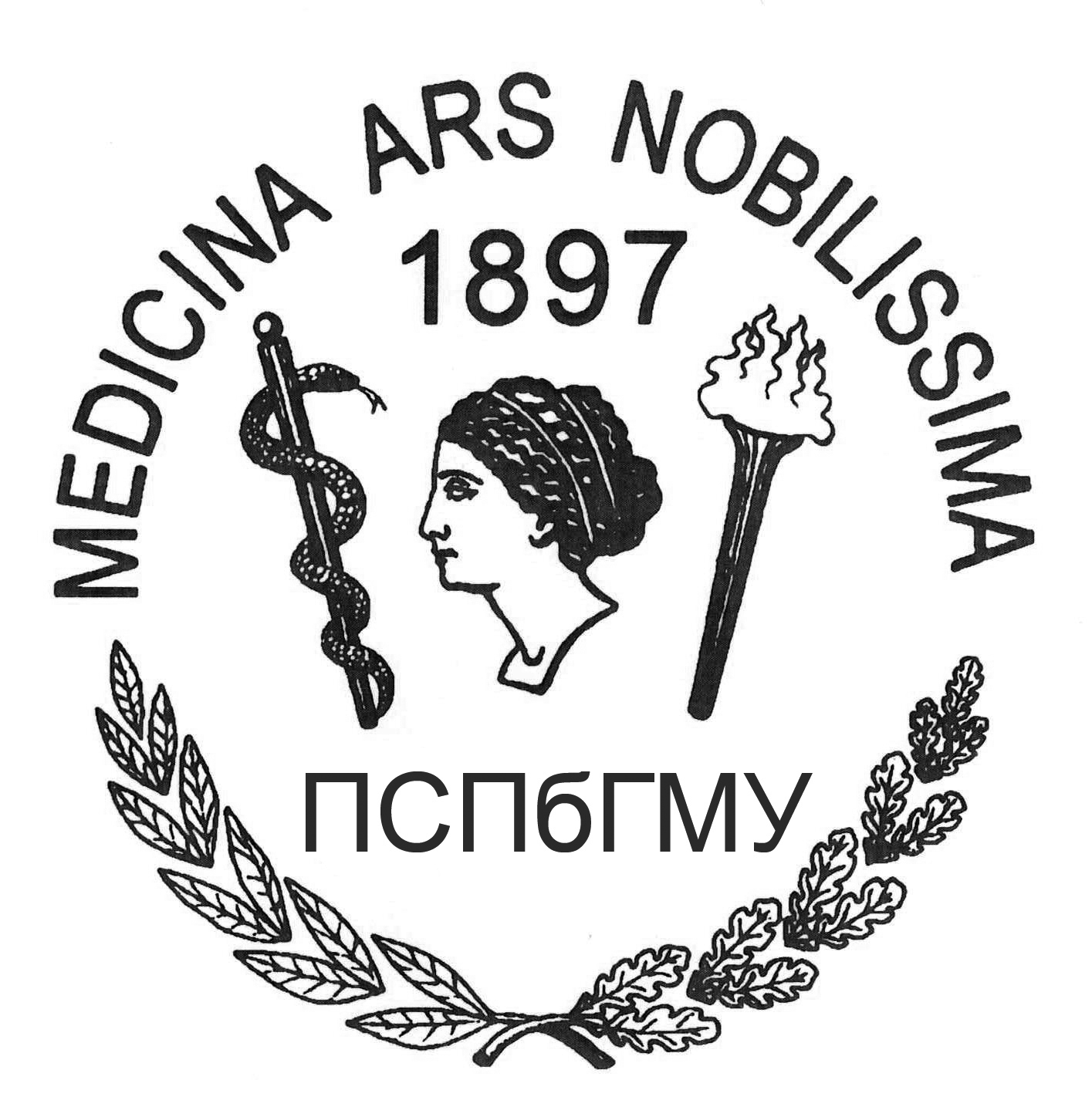 ГОСУДАРСТВЕННОЕ БЮДЖЕТНОЕ ОБРАЗОВАТЕЛЬНОЕ УЧРЕЖДЕНИЕВЫСШЕГО ПРОФЕССИОНАЛЬНОГО ОБРАЗОВАНИЯ«ПЕРВЫЙ САНКТ-ПЕТЕРБУРГСКИЙ ГОСУДАРСТВЕННЫЙ МЕДИЦИНСКИЙ УНИВЕРСИТЕТ имени академика И.П. Павлова» МИНИСТЕРСТВА ЗДРАВООХРАНЕНИЯРОССИЙСКОЙ ФЕДЕРАЦИИ(ГБОУ впо ПСПбГМУ им. И.П. Павлова Минздрава России)ДЕКАНАТ ФАКУЛЬТЕТАадаптивной физической культурыул. Льва Толстого, дом 6-8, Санкт-Петербург, 197022тел.: (812) 338-78-95, факс: (812) 338-66-02;e-mail: info@1spbgmu.ru, сайт: www.1spbgmu.ru___________________№____________________на №_____________________________________ГОСУДАРСТВЕННОЕ БЮДЖЕТНОЕ ОБРАЗОВАТЕЛЬНОЕ УЧРЕЖДЕНИЕВЫСШЕГО ПРОФЕССИОНАЛЬНОГО ОБРАЗОВАНИЯ«ПЕРВЫЙ САНКТ-ПЕТЕРБУРГСКИЙ ГОСУДАРСТВЕННЫЙ МЕДИЦИНСКИЙ УНИВЕРСИТЕТ имени академика И.П. Павлова» МИНИСТЕРСТВА ЗДРАВООХРАНЕНИЯРОССИЙСКОЙ ФЕДЕРАЦИИ(ГБОУ впо ПСПбГМУ им. И.П. Павлова Минздрава России)ДЕКАНАТ ФАКУЛЬТЕТАадаптивной физической культурыул. Льва Толстого, дом 6-8, Санкт-Петербург, 197022тел.: (812) 338-78-95, факс: (812) 338-66-02;e-mail: info@1spbgmu.ru, сайт: www.1spbgmu.ru___________________№____________________на №_____________________________________Главному врачу[Название учреждения и ФИО руководителя]